Localiza en el crucigrama los planetas que conforman el sistema solar .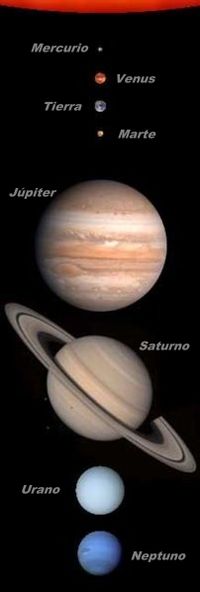                                                                                                     Sol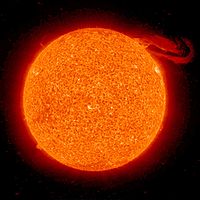 FMMERCURIOTUIVQQMQBNEGNQFCZFHJCWRAWNW  BJMWVVXMBTZEWREJQRGÑEEBJANIXRETRBUTHLRNNOQOEBTYEYVQPJKTUMNEPRLYULUCWYIJYSQRSTRKUIÑSXEUKTUGWUOZAJIPCOZRILHEHETKXNHOHVLÑUOÑGIRRAYDKGPOBJLOPZFOJTSRGOFNJEKKPAXDPKYVRHPUAFWFHÑSCSALUBEWTDSDFEGURANOÑIBDPQSCVSNFHDVASZONEJWADHGPDSFBQDXPNMNSPGNH